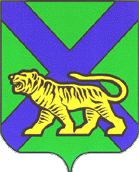 Уважаемые коллеги!Напоминаем вам о том, что согласно п. 17 Порядка приема 
на обучение по образовательным программам начального общего, основного общего и среднего общего образования, утвержденного приказом Минпросвещения Российской Федерации от 02.09.2020 № 458, прием заявлений на обучение в 1 класс начинается  01 апреля текущего года.Вместе с тем, по результатам анализа, проведенного КГКУ «Информационно-технологический центр Приморского края», выявлено, 
что по состоянию на 09.03.2021 данные для открытия кампании записи 
в 1-й класс в АИС «Е-услуги. Образование» не занесены либо занесены некорректно у 99% образовательных организаций края. В связи с этим необходимо в оперативном порядке организовать работу по внесению всех необходимых сведений в АИС «Е-услуги. Образование» 
и произвести настройки муниципальными образованиями края.Дополнительно направляем сводную информацию (Приложение 1) 
по муниципальным образованиям Приморского края и краткую инструкцию 
по созданию 1-х классов для образовательных организаций 
(Приложение 2).Контактное лицо от КГКУ «Информационно-технологический центр Приморского края» - Кутасов Максим Викторович, тел. 8 (423) 230-25-26 
(доб. 1378).Данный вопрос просим взять на личный контроль.Приложение: на 9 л. в 1 экз. Заместитель председателяПравительства Приморского края -                                                          министр образования Приморского края                                   Н.В. БондаренкоГорностаева Юлия Викторовна 8 (423) 240-21-38МИНИСТЕРСТВООБРАЗОВАНИЯ ПРИМОРСКОГО КРАЯул. Светланская, . Владивосток, 690110Телефон: (423) 240-28-04E-mail: education2006@primorsky.ru ОКПО 00089721, ОГРН 1072540000170ИНН/КПП 2540083421/254001001МИНИСТЕРСТВООБРАЗОВАНИЯ ПРИМОРСКОГО КРАЯул. Светланская, . Владивосток, 690110Телефон: (423) 240-28-04E-mail: education2006@primorsky.ru ОКПО 00089721, ОГРН 1072540000170ИНН/КПП 2540083421/254001001МИНИСТЕРСТВООБРАЗОВАНИЯ ПРИМОРСКОГО КРАЯул. Светланская, . Владивосток, 690110Телефон: (423) 240-28-04E-mail: education2006@primorsky.ru ОКПО 00089721, ОГРН 1072540000170ИНН/КПП 2540083421/254001001МИНИСТЕРСТВООБРАЗОВАНИЯ ПРИМОРСКОГО КРАЯул. Светланская, . Владивосток, 690110Телефон: (423) 240-28-04E-mail: education2006@primorsky.ru ОКПО 00089721, ОГРН 1072540000170ИНН/КПП 2540083421/254001001МИНИСТЕРСТВООБРАЗОВАНИЯ ПРИМОРСКОГО КРАЯул. Светланская, . Владивосток, 690110Телефон: (423) 240-28-04E-mail: education2006@primorsky.ru ОКПО 00089721, ОГРН 1072540000170ИНН/КПП 2540083421/254001001Главам муниципальных 
образований краяРуководителям муниципальных органов управления образованием23.03.202123.03.2021№  23/2514Главам муниципальных 
образований краяРуководителям муниципальных органов управления образованиемНа №На №отГлавам муниципальных 
образований краяРуководителям муниципальных органов управления образованиемГлавам муниципальных 
образований краяРуководителям муниципальных органов управления образованием